Optimization for Ultrasonic-Assisted Extraction of Aframomum melegueta Phenolics Using Response Surface MethodologySupplementary material Table S1 1H-NMR and 13C-NMR data of compounds C1-C3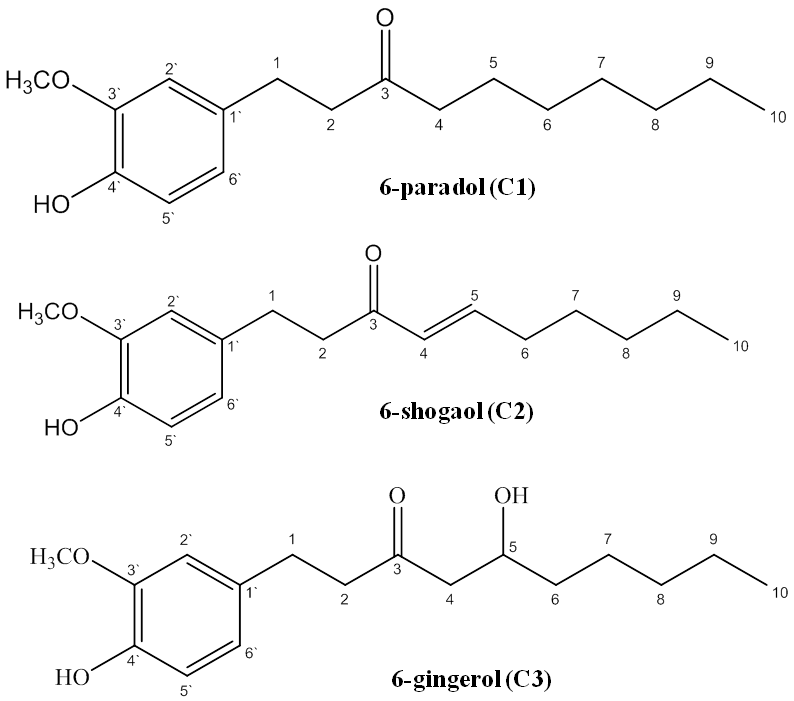 Fig S1 Structure of major compounds isolated from AMS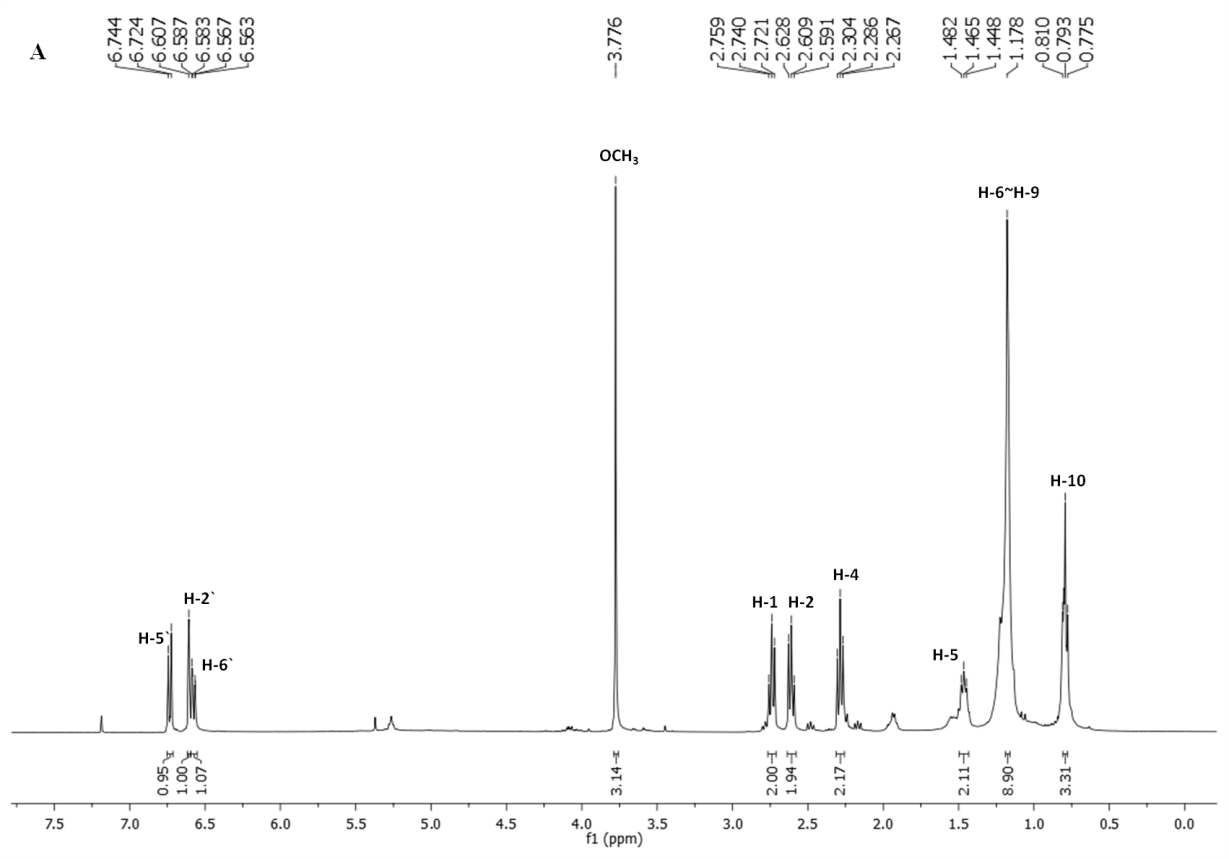 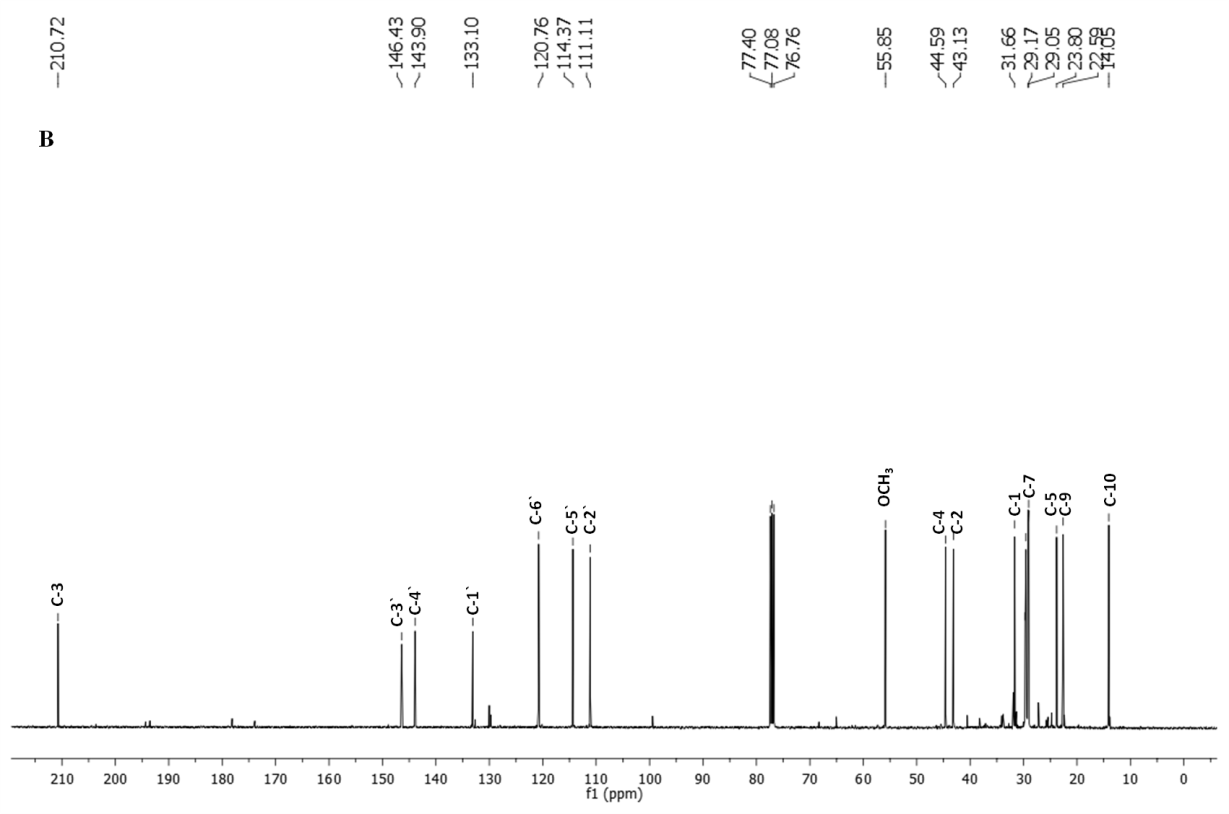 Fig. 2S  1H-NMR (A) and 13C-NMR (B) spectra of 6-paradol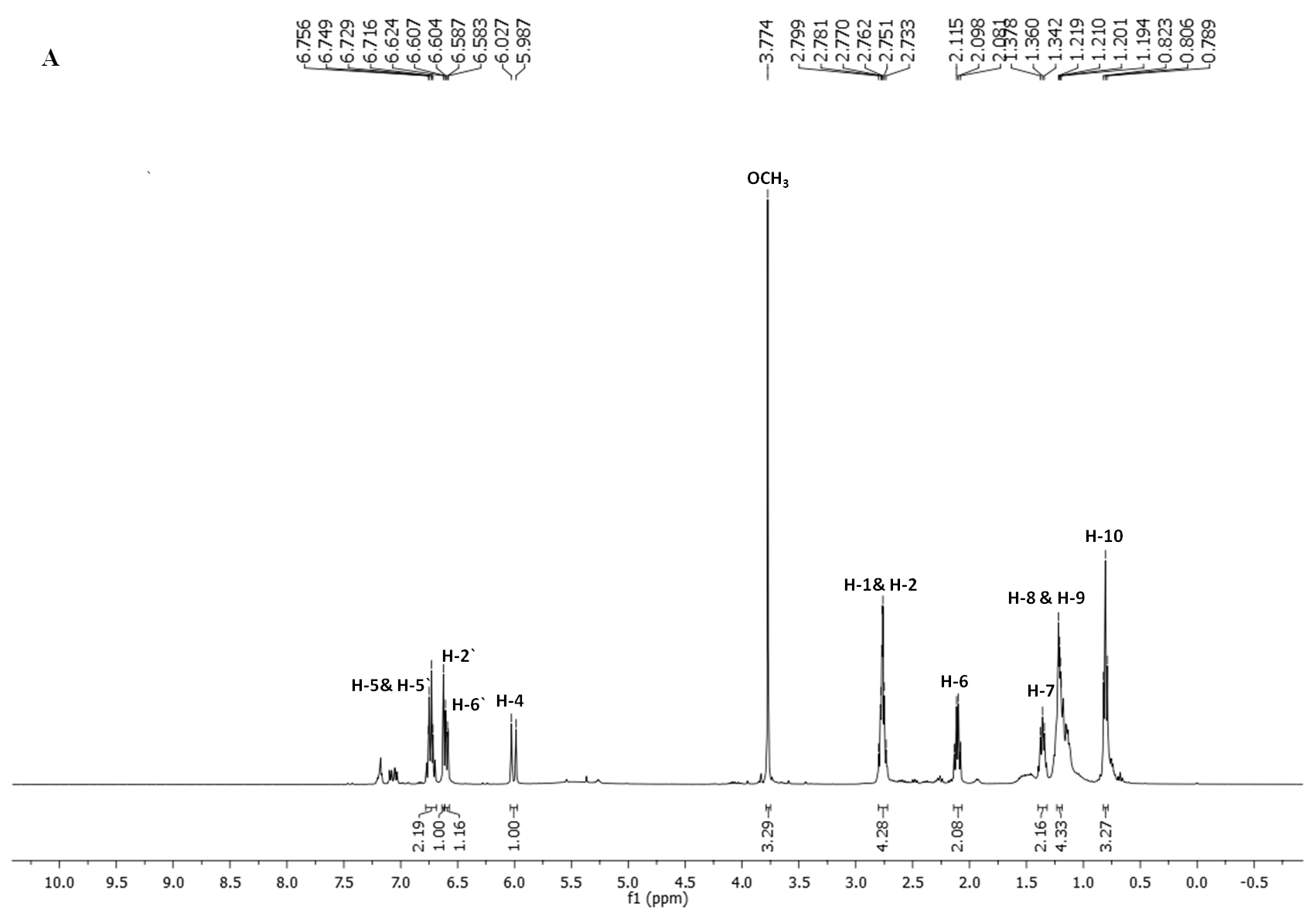 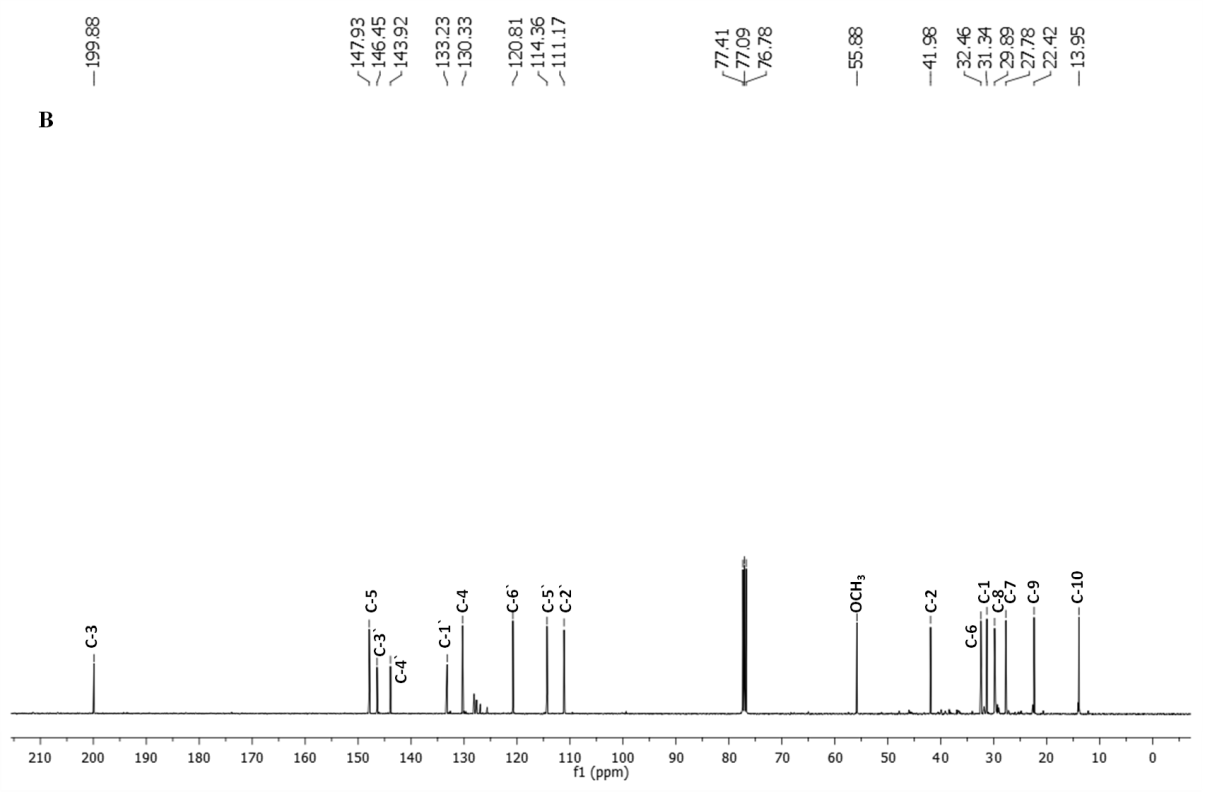 Fig. 3S  1H-NMR (A) and 13C-NMR (B) spectra of 6-shogaol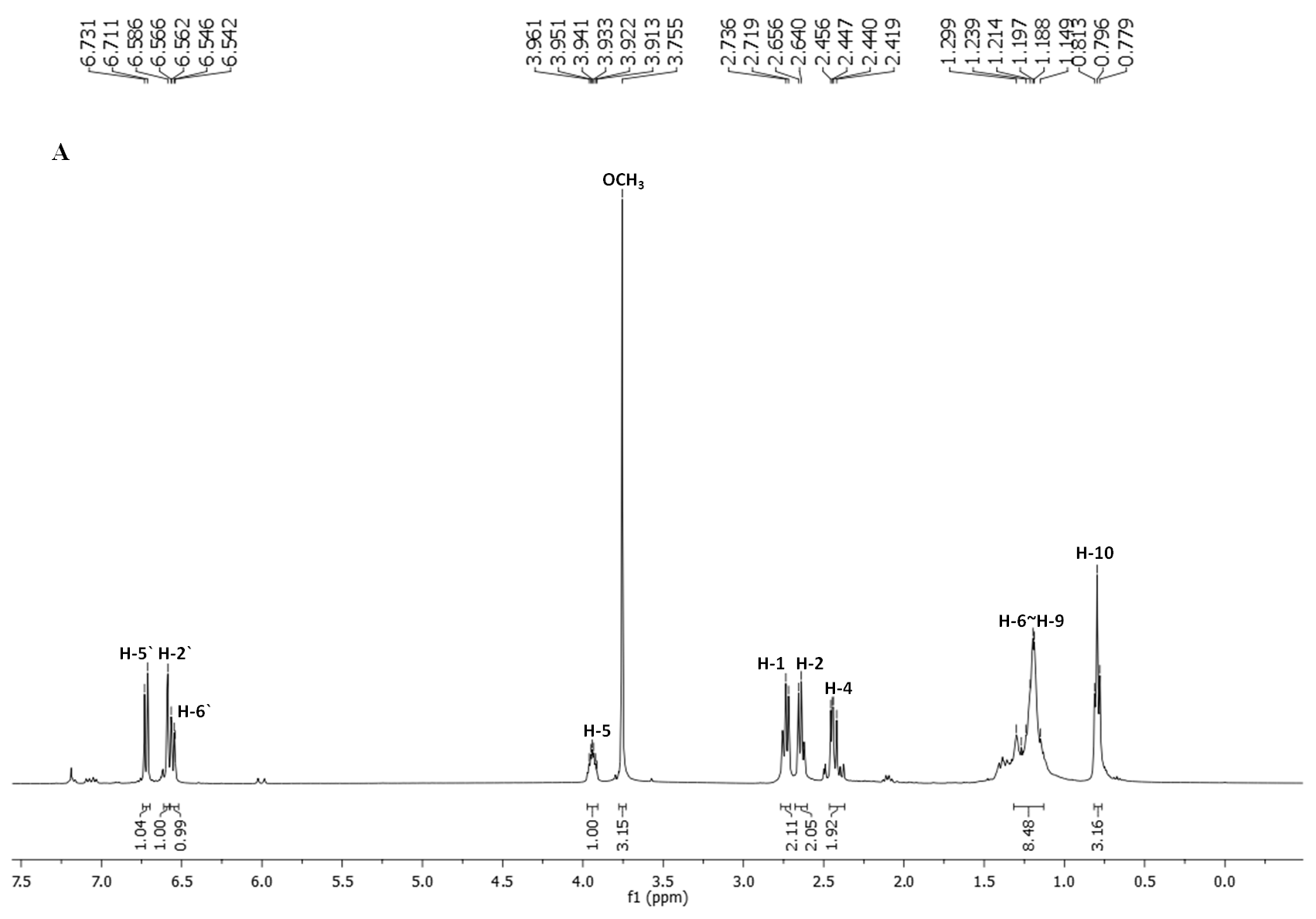 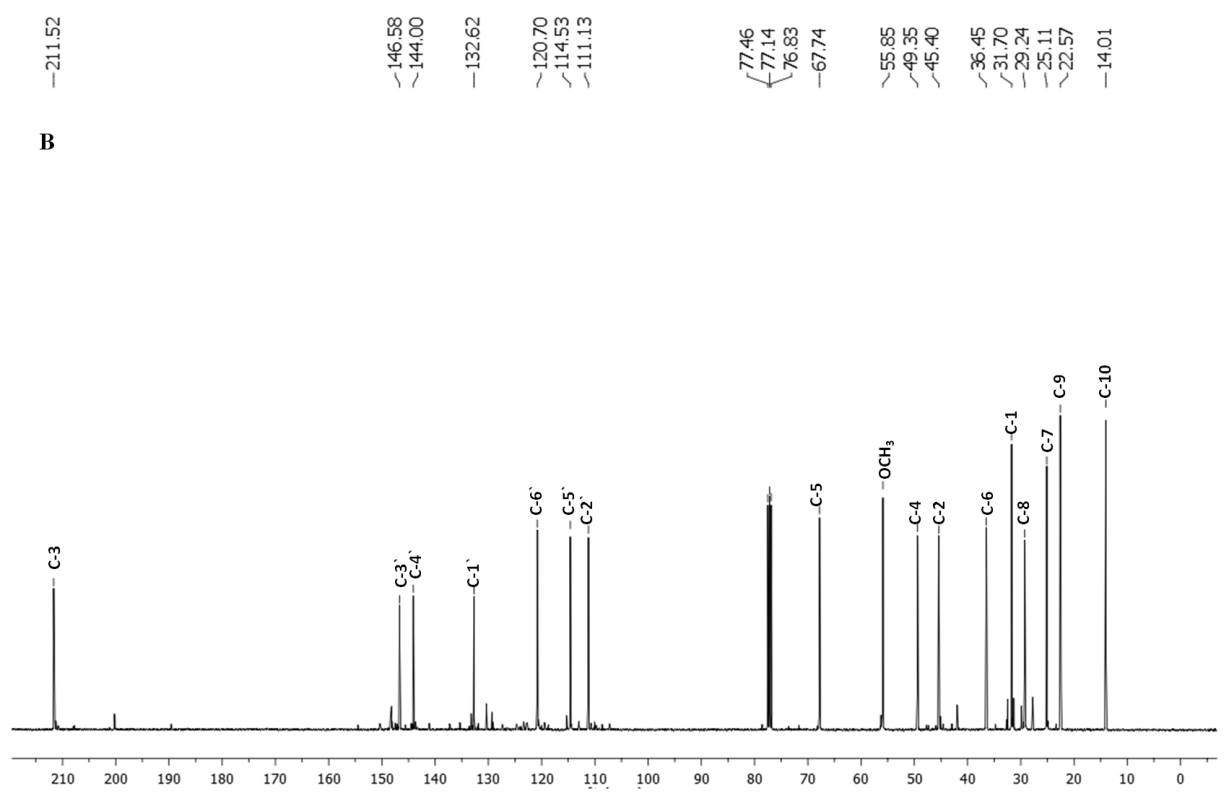 Fig. 4S  1H-NMR (A) and 13C-NMR (B) spectra of 6-gingerolPosition1H-NMR (400 MHz, CDCl3, δ in ppm, J in Hz)1H-NMR (400 MHz, CDCl3, δ in ppm, J in Hz)1H-NMR (400 MHz, CDCl3, δ in ppm, J in Hz)13C-NMR (100 MHz, CDCl3, δ in ppm)13C-NMR (100 MHz, CDCl3, δ in ppm)13C-NMR (100 MHz, CDCl3, δ in ppm)PositionC1C2C3C1C2C312.74 (2H, t, J=7.6)2.76 (2H, m)2.73 (2H, brd, J=6.8)31.631.331.722.61 (2H, t, J=7.6)2.76 (2H, m)2.65 (2H, brd, J=6.8)43.142.045.43210.7199.9211.542.28 (2H, t, J=7.6)5.99 (1H, d, J=16)2.44 (2H, m)44.6130.349.451.47 (2H,  t, J=6.8)6.72 (1H, m)3.94 (1H, m)23.8147.967.761.18 (2H, m)2.09 (2H, m1.21 (2H, m)29.232.536.571.18 (2H, m)1.36 (2H, m)1.21 (2H, m)29.127.825.181.18 (2H, m)1.20 (2H, m)1.21 (2H, m)29.529.929.291.18 (2H, m)1.20 (2H, m)1.21 (2H, m)22.622.422.6100.79 (3H, t, J=6.8)0.81 (3H, t, J=6.8)0.80 (3H, t, J=6.8)14.113.914.01`133.1133.2132.62`6.61 (1H, brs)6.62 (1H, brs)6.58 (1H, s)111.1111.1111.13`146.4146.5146.64`143.9143.9144.05`6.72 (1H, d, J=8)6.72 (1H, m)6.73 (1H, d, J=8)114.4114.4114.56`6.56 (1H, dd, J= 8, 1.6)6.58 (1H, dd, J=8, 1.6)6.56 (1H, dd, J=8, 1.6)120.8120.8120.7OCH33.77 (3H, s)3.77 (3H, s)3.76 (3H, s)55.955.955.9